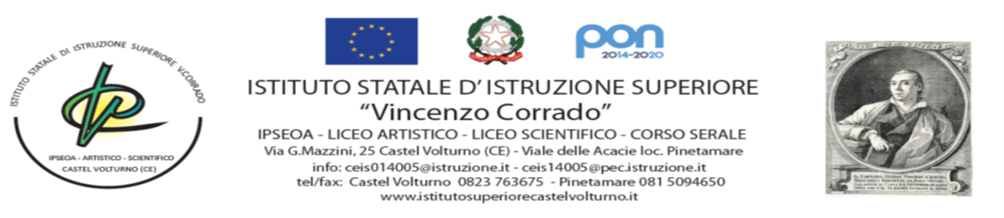 VERBALE ESAMI DI RECUPEROPROVA ORALEIl giorno         del mese di          dell’anno    , alle ore     nell’aula           della sede  centrale dell’ISIS Vincenzo Corrado ,si è riunito il Consiglio della classe         indirizzo       per gli esami degli alunni con Giudizio Sospeso, al fine di procedere allo svolgimento delle operazioni relative ai sotto elencati alunni convocati per sostenere le prove orali degli esami di recupero per l’ammissione alla classe successivaPresiede Risultano presenti i proffSono assenti giustificati i seguenti Docenti, sostituiti come segue:Dopo che il Coordinatore, in collaborazione con gli altri componenti del Consiglio di classe,  ha effettuato l’appello degli alunni , che risultano tutti presenti(riportare nominativo di eventuali assenti)si procede alla conduzione delle prove orali, garantendo che il docente avente specifica competenza nella disciplina interessata sia sempre affiancato da almeno un altro docente.Hanno sostenuto il colloquio i seguenti alunni………………………………………….……………………………………………………………………………………Per ogni alunno e per ciascuna prova vengono trascritti sull'apposita scheda gli argomenti trattati e la valutazione, espressa con un giudizio e con un voto compreso tra 1 e 10, formulata dai docenti coinvolti. Di quanto sopra è redatto e sottoscritto il presente verbale.Allegati al presente verbale le schede firmate dai singoli candidati.Il Segretario								…………………………………….						Il coordinatore									……………………………………….PROVA ORALE ESAMI CORSI DI RECUPERO a.s. 2023/2024Data________________________                                                                    Il consiglio di classeProf.sostituito dal prof.Prof.sostituito dal prof.Prof.sostituito dal prof.NOME  COGNOME  E FIRMA ALUNNODISCIPLINAARGOMENTIVOTOORALE